Отправка декларации по «Баланс оборота биотоплива  версия №1»С 1 января  2018г. вводится декларация.Для этого:  	- необходимо обновить клиент «Клиентское приложение для Декларантов» до версии 1.0.3.72 - После установки обновление, запускаете «Клиентское приложение для Декларантов». Далее, переходите  «Файл – Реквизиты налогоплательщика» выбирать «Вид деятельности субъекта оборот биотоплива»  См. рисунок 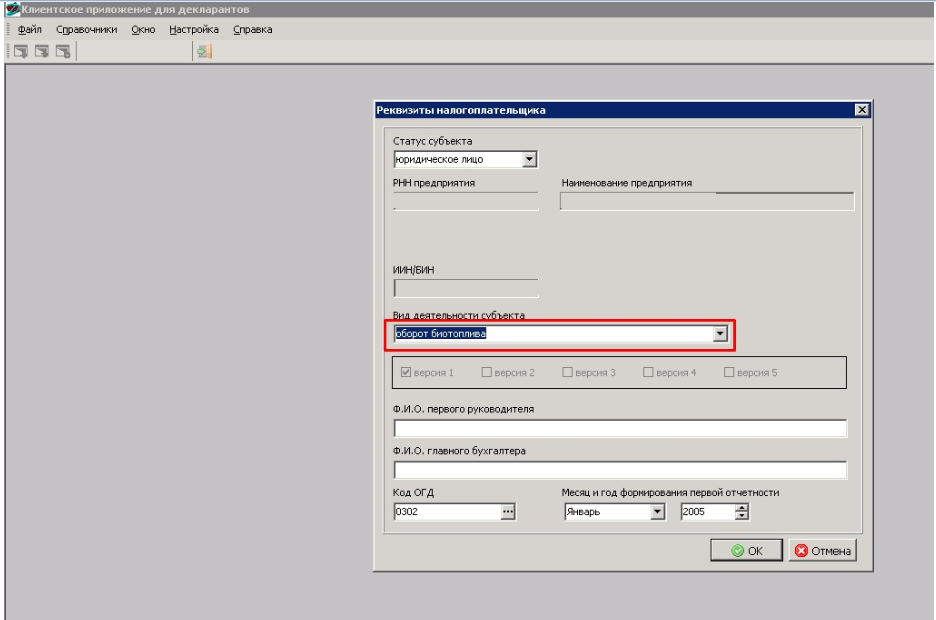 Памятка отправки декларации по нефтепродуктам в новой версии №5 Согласно правилам от 27 июня 2016г. №119 «Об утверждении форм, Правил представления и составления деклараций по обороту нефтепродуктов» следующие приложения были упразднены:  	- Формы 2.1 «Баланс оборота нефтепродуктов производителя нефтепродуктов» убрано приложение 2.2 осталось лишь приложение 2.3  - Формы 3.1 «Баланс оборота нефтепродуктов оптового поставщика и (или) розничного реализатора нефтепродуктов с баз нефтепродуктов (резервуаров)»  убрано приложение 3.2 и приложение 3.3 - Формы 3.4 «Баланс оборота нефтепродуктов структурного подразделения оптового поставщика и (или) розничного реализатора  нефтепродуктов с баз нефтепродуктов (резервуаров)» убрано приложение 3.5 и приложение 3.6 - Формы 4.1 «Баланс оборота нефтепродуктов розничного реализатора нефтепродуктов с автозаправочной станции» убрано приложение 4.2 Отправка декларации по нефтепродуктам в версии №5За период сентябрь 2016г. отправляете декларацию по версии №5.Для этого:  	- необходимо обновить клиент «Клиентское приложение для Декларантов» до версии 1.0.3.71 - После установки обновление, запускаете «Клиентское приложение для Декларантов». Далее, переходите  «Файл – Реквизиты налогоплательщика» выбираете необходимое  Вид деятельности субъекта, затем поставьте галочку версия 5. См. рисунок 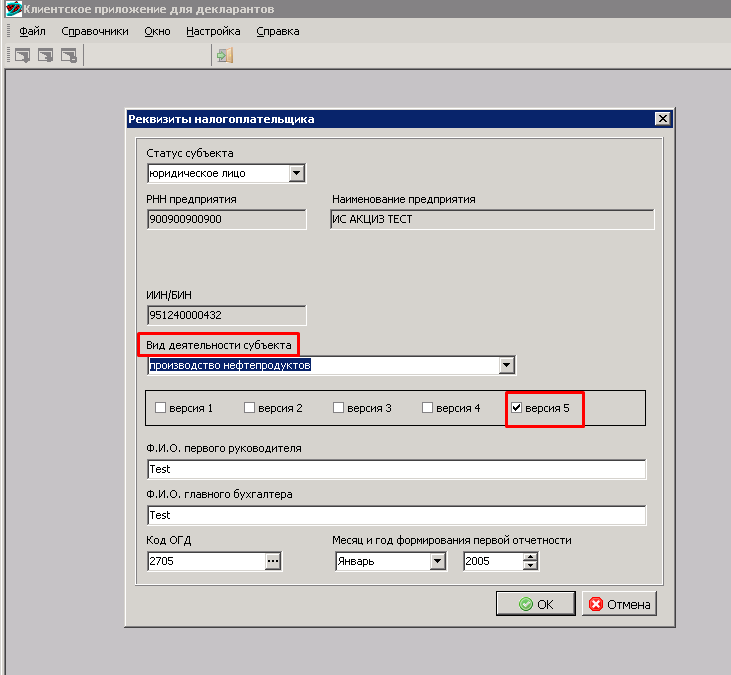 В итоге 	- При отправке декларации 2.1 отправляете и приложение 2.3- При отправке 3.1 отправляете только форму- При отправке 3.4 отправляете только форму- При отправке 4.1 отправляете только форму 